PROJETO DE PESQUISA - MONOGRAFIA ITÍTULO DO TRABALHO:Aluno:Orientador:SÃO CARLOS - SP2013Obs: O Projeto Final (Monografia I) deve ser impresso em frente e verso.UNIVERSIDADE FEDERAL DE SÃO CARLOSCENTRO DE CIÊNCIAS BIOLÓGICAS E DA SAÚDEDEPARTAMENTO DE CIÊNCIAS AMBIENTAISCURSO DE BACHARELADO EM GESTÃO E ANÁLISE AMBIENTALTÍTULO DO TRABALHONome do Aluno: Projeto de Pesquisa (Monografia I) apresentado ao Departamento de Ciências Ambientais da Universidade Federal de São Carlos como parte dos requisitos para obtenção do título de Bacharel em Gestão e Análise Ambiental.Orientador:SÃO CARLOS-SP2013RESUMOPalavras-chave: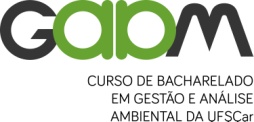 UNIVERSIDADE FEDERAL DE SÃO CARLOSCentro de Ciências Biológicas e da SaúdeDepartamento de Ciências AmbientaisCURSO DE BACHARELADO EM GESTÃO E ANÁLISE AMBIENTALRod. Washington Luís, Km. 235 – Cx. Postal. 676CEP: 13565-905 – São Carlos – SP – Fone: (016) 3351-9776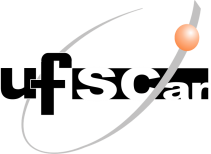 SUMÁRIO1. INTRODUÇÃO002. OBJETIVOS 003. REVISÃO BIBLIOGRÁFICA 004. METODOLOGIA 4.1. ÁREA DE ESTUDO4.2. FORMA DE ANÁLISE DOS DADOS005. RESULTADOS ESPERADOS006. CRONOGRAMA007. REFERÊNCIAS BIBLIOGRÁFICAS00APÊNDICES ANEXOS